Заявкана получение Заключения предварительной технической экспертизы / Протоколапроверки безопасности конструкции транспортного средства (ТС)Прошу Вас рассмотреть возможность внесения изменений в конструкцию ТС:Вносимые (внесенные) изменения в конструкцию ТС (описание работ):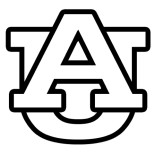 www.uslugiavto.ruwww.uslugiavto.ruРуководителю ИЛ «УСЛУГИ-АВТО»Руководителю ИЛ «УСЛУГИ-АВТО»Руководителю ИЛ «УСЛУГИ-АВТО»Руководителю ИЛ «УСЛУГИ-АВТО»Руководителю ИЛ «УСЛУГИ-АВТО»Руководителю ИЛ «УСЛУГИ-АВТО»www.uslugiavto.ruwww.uslugiavto.ruОт www.uslugiavto.ruwww.uslugiavto.ru(наименование организации/ФИО физического лица/индивидуального предпринимателя)(наименование организации/ФИО физического лица/индивидуального предпринимателя)(наименование организации/ФИО физического лица/индивидуального предпринимателя)(наименование организации/ФИО физического лица/индивидуального предпринимателя)(наименование организации/ФИО физического лица/индивидуального предпринимателя)www.uslugiavto.ruwww.uslugiavto.ruАдрес: Адрес: www.uslugiavto.ruwww.uslugiavto.ru(юридический адрес/адрес фактического места проживания)(юридический адрес/адрес фактического места проживания)(юридический адрес/адрес фактического места проживания)(юридический адрес/адрес фактического места проживания)www.uslugiavto.ruwww.uslugiavto.ruКонтактный телефон: Контактный телефон: Контактный телефон: www.uslugiavto.ruwww.uslugiavto.ruАдрес электронной почты: Адрес электронной почты: Адрес электронной почты: Адрес электронной почты: Адрес электронной почты: ГОСУДАРСТВЕННЫЙ РЕГИСТРАЦИОННЫЙ ЗНАК          ИДЕНТИФИКАЦИОННЫЙ НОМЕР (VIN)                 МАРКА, МОДЕЛЬ ПАСПОРТ ТРАНСПОРТНОГО СРЕДСТВА (СЕРИЯ, НОМЕР, ДАТА ВЫДАЧИ)                  СВИДЕТЕЛЬСТВО О РЕГИСТРАЦИИ ТС (СЕРИЯ, НОМЕР, ДАТА ВЫДАЧИ)     СВЕДЕНИЯ О СОБСТВЕННИКЕ ТРАНСПОРТНОГО СРЕДСТВА (ФАМИЛИЯ, ИМЯ, ОТЧЕСТВО ИЛИ НАИМЕНОВАНИЕ ОРГАНИЗАЦИИ, АДРЕС МЕСТА ЖИТЕЛЬСТВА ИЛИ ЮРИДИЧЕСКИЙ АДРЕС)                                                Дата:Подпись: